УКРАЇНАОДЕСЬКА ОБЛАСТЬПОДІЛЬСЬКА РАЙОННА ДЕРЖАВНА АДМІНІСТРАЦІЯ                                                  РОЗПОРЯДЖЕННЯ  05.04.2021                                        м. Подільськ                                        №  68/21                                             .Деякі питання проведення щорічної акції«За чисте довкілля» та дня благоустроютериторій населених пунктів в Подільськомурайоні Відповідно до статей 6, 13, 39 Закону України «Про місцеві державні адміністрації»,   розпорядження  Кабінету  Міністрів  України  від  31 березня 2010 року № 777-р «Деякі питання проведення щорічної акції «За чисте довкілля» та дня благоустрою територій населених пунктів» та розпорядження Одеської обласної державної адміністрації від 25.03.2021 року №  287/од-2021, з метою поліпшення стану довкілля, покращення санітарного стану та благоустрою населених пунктів району:        1. Забезпечити проведення в Подільському районі у квітні-травні щорічної акції «За чисте довкілля» та у її рамках у квітні – день благоустрою територій населених пунктів (далі – день благоустрою). 2.   Рекомендувати сільським, селищним і міським головам Подільського району забезпечити:2.1. Утворення штабів з організації  проведення і підбиття підсумків дня  благоустрою.2.2. Залучення до проведення акції «За чисте довкілля» та дня благоустрою підприємств, установ та організацій незалежно від форм власності, а також громадян.2.3. Упорядкування та приведення у належний санітарний стан прибудинкових територій, парків, скверів, дитячих, спортивних та господарських майданчиків, місць для вигулу домашніх тварин (собак), вулиць, доріг, тротуарів та велосипедних доріжок, зупинок міського транспорту, а також очищення від сміття берегів водойм у населених пунктах.2.4. Здійснення комплексу заходів щодо висаджування дерев, кущів, підсіву газонів, квітників та ремонту об’єктів зеленого господарства, утворення нових парків та скверів.2.5. Приведення у належний стан кладовищ, братських могил, меморіальних комплексів та місць почесних поховань.2.6. Проведення роз’яснювальної роботи серед населення щодо шкідливості використання екологічно небезпечних штучних квітів і вінків у поминальні дні у зв’язку зі шкодою для навколишнього середовища.2.7. Вжиття заходів з ліквідації несанкціонованих сміттєзвалищ та утримання у належному стані, вивезення й утилізації безхазяйних відходів.3. Відділу освіти, охорони здоров’я, культури та спорту Подільської районної державної адміністрації організувати проведення у закладах освіти тематичних виховних заходів природоохоронного спрямування та залучення учнівської і студентської молоді до участі у проведенні акції «За чисте довкілля» та дня благоустрою.4. Відділу інформаційної діяльності та комунікацій з громадськістю Подільської районної державної адміністрації забезпечити широке висвітлення у засобах масової інформації ходу проведення акції «За чисте довкілля» та дня благоустрою.5. Під час підготовки та проведення щорічної акції «За чисте довкілля» враховувати санітарно – епідеміологічну ситуацію у регіоні, чинні протиепідемічні обмеження, встановлені нормативно-правовими актами Кабінету Міністрів України.6. Виконання розпорядження контролюватиму особисто.Голова                                                                                Михайло ЛАЗАРЕНКО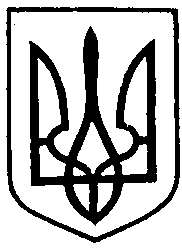 